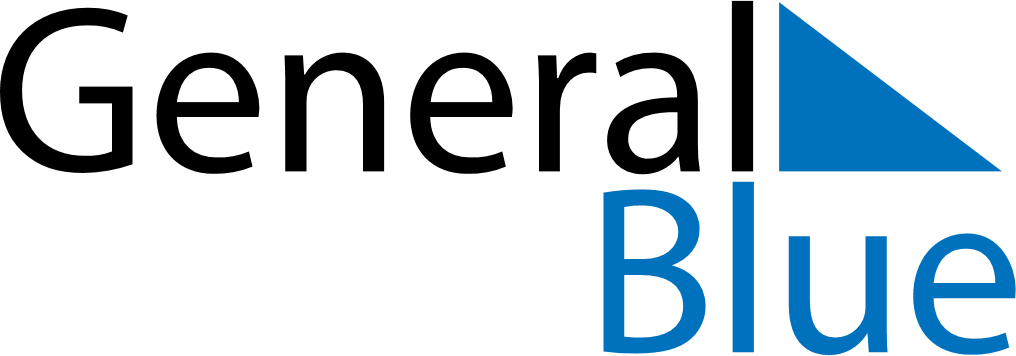 February 2024February 2024February 2024February 2024February 2024February 2024Kadzhi-Say, Issyk-Kul, KyrgyzstanKadzhi-Say, Issyk-Kul, KyrgyzstanKadzhi-Say, Issyk-Kul, KyrgyzstanKadzhi-Say, Issyk-Kul, KyrgyzstanKadzhi-Say, Issyk-Kul, KyrgyzstanKadzhi-Say, Issyk-Kul, KyrgyzstanSunday Monday Tuesday Wednesday Thursday Friday Saturday 1 2 3 Sunrise: 8:05 AM Sunset: 6:04 PM Daylight: 9 hours and 58 minutes. Sunrise: 8:04 AM Sunset: 6:05 PM Daylight: 10 hours and 1 minute. Sunrise: 8:03 AM Sunset: 6:06 PM Daylight: 10 hours and 3 minutes. 4 5 6 7 8 9 10 Sunrise: 8:02 AM Sunset: 6:08 PM Daylight: 10 hours and 5 minutes. Sunrise: 8:01 AM Sunset: 6:09 PM Daylight: 10 hours and 8 minutes. Sunrise: 7:59 AM Sunset: 6:10 PM Daylight: 10 hours and 10 minutes. Sunrise: 7:58 AM Sunset: 6:11 PM Daylight: 10 hours and 13 minutes. Sunrise: 7:57 AM Sunset: 6:13 PM Daylight: 10 hours and 15 minutes. Sunrise: 7:56 AM Sunset: 6:14 PM Daylight: 10 hours and 18 minutes. Sunrise: 7:55 AM Sunset: 6:15 PM Daylight: 10 hours and 20 minutes. 11 12 13 14 15 16 17 Sunrise: 7:53 AM Sunset: 6:17 PM Daylight: 10 hours and 23 minutes. Sunrise: 7:52 AM Sunset: 6:18 PM Daylight: 10 hours and 25 minutes. Sunrise: 7:51 AM Sunset: 6:19 PM Daylight: 10 hours and 28 minutes. Sunrise: 7:50 AM Sunset: 6:20 PM Daylight: 10 hours and 30 minutes. Sunrise: 7:48 AM Sunset: 6:22 PM Daylight: 10 hours and 33 minutes. Sunrise: 7:47 AM Sunset: 6:23 PM Daylight: 10 hours and 36 minutes. Sunrise: 7:45 AM Sunset: 6:24 PM Daylight: 10 hours and 38 minutes. 18 19 20 21 22 23 24 Sunrise: 7:44 AM Sunset: 6:26 PM Daylight: 10 hours and 41 minutes. Sunrise: 7:43 AM Sunset: 6:27 PM Daylight: 10 hours and 44 minutes. Sunrise: 7:41 AM Sunset: 6:28 PM Daylight: 10 hours and 46 minutes. Sunrise: 7:40 AM Sunset: 6:29 PM Daylight: 10 hours and 49 minutes. Sunrise: 7:38 AM Sunset: 6:31 PM Daylight: 10 hours and 52 minutes. Sunrise: 7:37 AM Sunset: 6:32 PM Daylight: 10 hours and 55 minutes. Sunrise: 7:35 AM Sunset: 6:33 PM Daylight: 10 hours and 57 minutes. 25 26 27 28 29 Sunrise: 7:34 AM Sunset: 6:34 PM Daylight: 11 hours and 0 minutes. Sunrise: 7:32 AM Sunset: 6:36 PM Daylight: 11 hours and 3 minutes. Sunrise: 7:31 AM Sunset: 6:37 PM Daylight: 11 hours and 6 minutes. Sunrise: 7:29 AM Sunset: 6:38 PM Daylight: 11 hours and 8 minutes. Sunrise: 7:27 AM Sunset: 6:39 PM Daylight: 11 hours and 11 minutes. 